附件2：设计范围示意图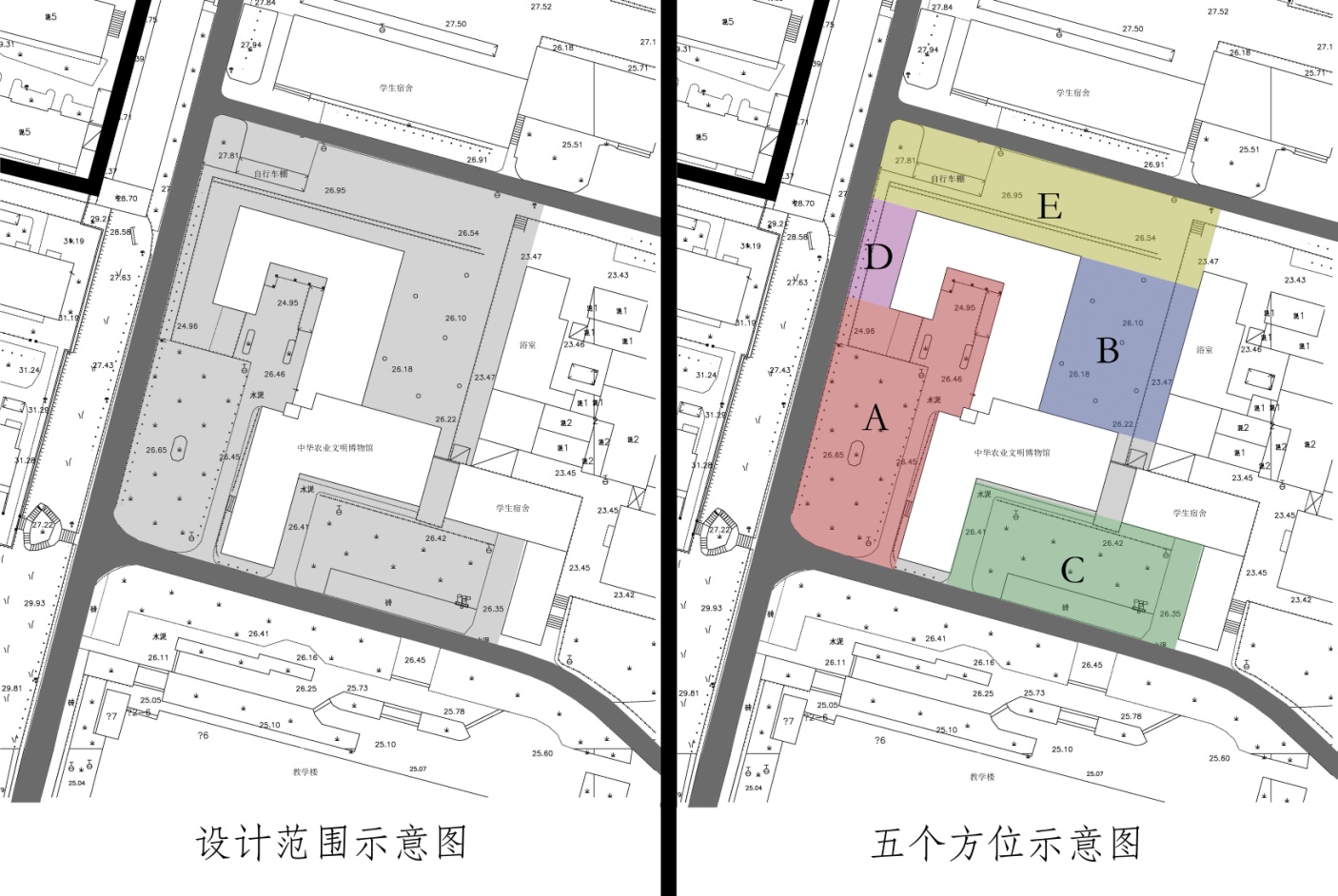 